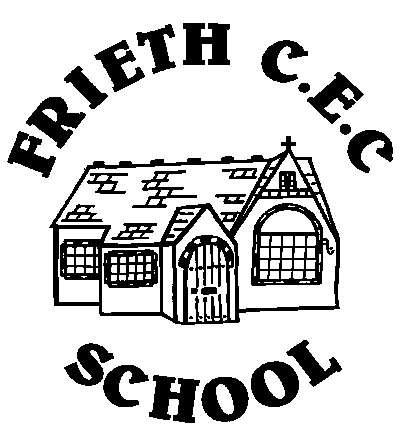 Developing Potential without Limitations19th February 2018Dear Parents,WORLD BOOK DAY THURSDAY 1st MARCH 2018As you already know, on Thursday 1st March we celebrate World Book Day. We would like the children to come to school dressed as their favourite book character and to bring their book to school.Many thanksMrs K Tyzack